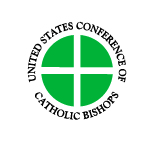 (PC-IRU-02) Client Intake FormSection I: Client Information  SECTION II: Services  SECTION III: Direct Maintenance Assistance SECTION IV: Primary VulnerabilityIntake Conducted by (Staff First and Last Name):                                                             Staff Title:                                                                             First Name: Middle Name: Last Name: Last Name: Date of Birth:Nationality: (Country)Immigration Status: Immigration Status: Alien Number:Alien Number: (Corrected/Updated)Number of People in Household:Number of People in Household:Primary Applicant Name:Primary Applicant Alien Number:Phone Number: Phone Number: Date of Arrival: Date of Eligibility: Date of PC-IRU Enrollment:Date of PC-IRU Enrollment:Address: City:Zip Code:State:Has Client Received the following Services? Has Client Received the following Services? Has Client Received the following Services? Enrolled in PC-ICM:☐ Yes                ☐ NoEnrollment Date: Social Security Application:☐ Yes                ☐ NoApplication Date: Social Security Card Received:☐ Yes                ☐ NoDate Received: EAD Application:☐ Yes                ☐ NoSubmission Date: EAD Receipt:☐ Yes                ☐ NoDate Received: Medical Screening: ☐ Yes                ☐ NoMedical Screening Date: TB Test:☐ Yes                ☐ NoTB Test Date: Medical Insurance:☐ Yes                ☐ NoDate Applied:  Date Received:  SNAP Benefits:☐ Yes                ☐ NoDate Applied: Date Received: TANF/RCA Benefits: ☐ Yes                ☐ NoDate Applied: Date Received: Notes: Notes: Notes: Amount Date Received:Financial Assistance Provided?☐ Yes      ☐ No$ Housing Assistance Provided?☐ Yes      ☐ No$ Food Assistance Provided? ☐ Yes      ☐ No$ Medical Assistance Provided?  ☐ Yes      ☐ No$ Legal Assistance Provided? (Internal or External) (Filling EAD, legal workshops, training, legal clinic, “know your rights”, etc...) ☐ Yes      ☐ No$ Transportation Assistance Provided?☐ Yes      ☐ No$ Clothing Assistance Provided? ☐ Yes      ☐ No$ Primary Vulnerability to be Addressed by the PC-IRU Program – choose ONE. 
 The client’s primary vulnerability which rates the lowest on Client Stability Chart, or, in other words, requires the most urgent care for survival, is considered the client’s primary vulnerability. Primary Vulnerability to be Addressed by the PC-IRU Program – choose ONE. 
 The client’s primary vulnerability which rates the lowest on Client Stability Chart, or, in other words, requires the most urgent care for survival, is considered the client’s primary vulnerability. Primary Vulnerability to be Addressed by the PC-IRU Program – choose ONE. 
 The client’s primary vulnerability which rates the lowest on Client Stability Chart, or, in other words, requires the most urgent care for survival, is considered the client’s primary vulnerability. Primary Vulnerability to be Addressed by the PC-IRU Program – choose ONE. 
 The client’s primary vulnerability which rates the lowest on Client Stability Chart, or, in other words, requires the most urgent care for survival, is considered the client’s primary vulnerability. ☐ GAPS☐ Young adults without Support from Family or Networks☐ Refugees experiencing social adjustment issues and isolation☐ Medical Need☐ Elderly refugees☐ LGBTQ+ refugees☐ Minors (under 18)☐ Single-parent households☐ Refugees with Psychological conditions☐ Refugees with special or unique needs who out migrated or are in underserved locations including Secondary migrants  ☐ COVID-19☐ Disabled or Chronically ill individuals☐ Caregiver in need of additional services☐ Victims of Torture and Violence (Mental and physical) including: DV and GBV☐ Other (Must explain): 